	บันทึกข้อความ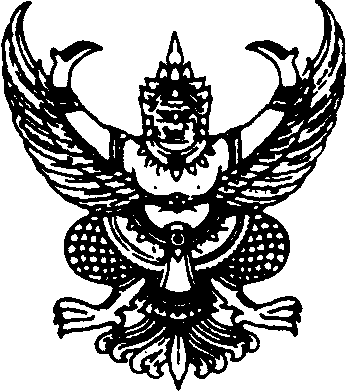 ส่วนราชการ  ที่  	วันที่เรื่อง  ขอเชิญไปพบคณะกรรมการสอบสวนเพื่อรับทราบข้อกล่าวหาและสรุปพยานหลักฐานที่สนับสนุน
 ข้อกล่าวหาเรียน  ............(ชื่อผู้ถูกกล่าวหา).....................(สังกัด).................	ตามคำสั่งกรมศุลกากร ลับ ที่ ........../.............ลงวันที่................... แต่งตั้งคณะกรรมการสอบสวน
ทางวินัยอย่างร้ายแรง กรณี.............(ข้อเท็จจริงเบื้องต้นตามคำสั่งโดยย่อ).................  นั้น  	คณะกรรมการสอบสวน มีความประสงค์เชิญท่านไปรับทราบข้อกล่าวหาและสรุปพยานหลักฐาน
ที่สนับสนุนข้อกล่าวหา ในวันที่.......................................ณ..........................เวลา...................... หากขัดข้องประการใดโปรดติดต่อ....................................ที่หมายเลขโทรศัพท์..............................	จึงเรียนมาเพื่อโปรดทราบ			  ................(ลงลายมือชื่อ)................			(............................................................)						         ประธานกรรมการสอบสวน